      เกาหลีเป็นประเทศที่ตั้งอยู่บนคาบสมุทรเกาหลี ที่ทอดตัวมาจากประเทศจีนลงมาทางใต้ ทางปลายสุดของคาบสมุทรมีเกาะใหญ่ที่สุด คือ เกาเชจู พรมแดนทางด้านเหนือติดกับประเทศจีน แมนจูเรีย และไซบีเรียของรัสเซีย โดยมีแม่น้ำยาลู (Yalu River) ยาว 790 กิโลเมตร และแม่น้ำทูมัน (Tuman River) ยาว 521 กิโลเมตร เป็นเส้นกั้นพรมแดน ทางด้านตะวันตกใกล้กับประเทศจีน โดยมีทะเลเหลือง (Yellow Sea) กั้น ทางด้านตะวันออกใกล้กับประเทศญี่ปุ่น โดยมีทะเลตะวันออก (EAST Sea) กั้นเกาหลีเหนือ มีกรุงเปียงยาง (Pyongyang) เป็นเมืองหลวง มีประชากร 20.69 ล้านคน (ค.ศ. ตคค) มีเนื้อที่ 46,540 ตารางไมล์เกาหลีใต้ มีกรุงโซล (Seoul) เป็นเมืองหลวงมีประชากรทั้งประเทศ 42.08 ล้านคน (ค.ศ.1988) มีเนื้อที่ 38.175 ตารางไมล์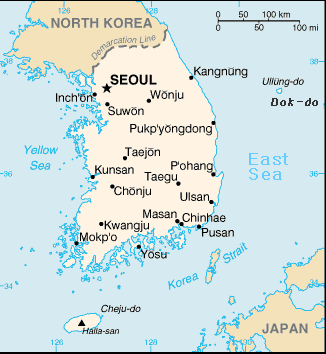 สภาพภูมิประเทศของเกาหลีพื้นที่ส่วนใหญ่ของประเทศร้อยละ 70 เป็นภูเขาและที่ราบสูง ภูเขาในเกาหลีเหนือจะสูงมากกว่าเกาหลีใต้ เทือกเขาที่สำคัญ ได้แก่ เทือกเขาแบ็กตู (Bachtu Mountain) และเทือกเขาเทแบ็ก (T’aeback Mountain) ยอดที่สูงที่สุด คือ ยอดเขาฮัลลา (Halla peak) ซึ่งเป็นภูเขาไฟที่ดับแล้วตั้งอยู่บนเกาะเซจู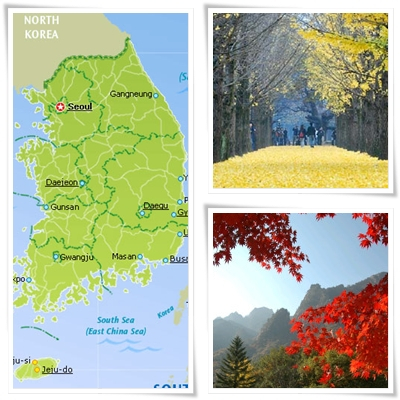 กลุ่มชาติพันธุ์ชาวเกาหลีมีเชื้อสายมองโกเลีย มีภาษาพูดมาจากตระกูลอัลตาอิค (Altaic family) เป็นภาษาแมนจูเรียและมองโกเลีย อักษรตัวเขียนของเกาหลีเรียกว่า ฮันกูล (Hangul) ซึ่งประกอบด้วยพยัญชนะ 14 ตัว และสระ 10 ตัวภูมิอากาศลักษณะภูมิอากาศ 4 ฤดู คือ ฤดูใบไม้ผลิ ฤดูร้อน ฤดูใบไม้ร่วง และฤดูหนาว มีอากาศหนาวจัดในฤดูหนาวและร้อนจัดในฤดูร้อน เขตที่มีอากาศสบายที่สุด คือ เกาะเซจู มีอุณหภูมิ 58 องศาฟาเรนไฮต์Posted in ที่ตั้งและสภาพภูมิศาสตร์, อารยธรรมเกาหลี | Tagged กลุ่มชาติพันธุ์, ที่ตั้ง, ภูมิประเทศ, ภูมิอากาศ ข้อมูลประเทศเกาหลีใต้สาธารณรัฐเกาหลี (Republic of Korea) หรือ เกาหลีใต้ (South Korea) เป็นประเทศในเอเชียตะวันออก มีพื้นที่ครอบคลุมส่วนใต้ของคาบสมุทรเกาหลี พรมแดนทางเหนือติดกับประเทศเกาหลีเหนือ มีประเทศญี่ปุ่นตั้งอยู่ทางตะวันออกเฉียงใต้โดยมีทะเลญี่ปุ่นและช่องแคบเกาหลีกั้นไว้

ในภาษาเกาหลีอ่านชื่อประเทศว่า แดฮัน มินกุก โดยเรียกสั้น ๆ ว่า ฮันกุก ที่หมายถึงคนชาวฮั่นหรือคนเกาหลี และบางครั้งจะใช้ชื่อว่า นัมฮัน ที่หมายถึง ชาวฮั่นทางใต้ ส่วนชาวเกาหลีเหนือจะเรียกเกาหลีใต้ว่า นัมโชซอน ที่หมายถึง โชซอนใต้ภูมิศาสตร์ และภูมิประเทศ      ประเทศเกาหลีใต้ตั้งอยู่ ละติจูดที่ 33 – 39 องศาเหนือ และลองติจูดที่ 125 - 131 องศาตะวันออก มีพื้นที่ทั้งหมด 99,208 ตารางกิโลเมตร รวมพี้นที่ของน้ำ (ทะเลสาบ อ่างเก็บน้ำ แม่น้ำ) ที่อยู่ภายในดินแดนนั้นด้วย 70 เปอร์เซ็นต์ของประเทศเป็นภูเขา ขนาดเนื้อที่ของประเทศใหญ่เป็นอันดับที่ 108 ของโลก

เกาหลีใต้เป็นประเทศในเอเชียตะวันออก มีพื้นที่ครอบคลุมทางใต้ของคาบสมุทรเกาหลี พรมแดนทางเหนือติดกับประเทศเกาหลีเหนือ มีประเทศญี่ปุ่นตั้งอยู่ทางตะวันออกเฉียงใต้ โดยมีทะเลญี่ปุ่นและช่องแคบเกาหลีกั้นไว้ ด้วยลักษณะทางภูมิศาสตร์ที่ล่อแหลมนี้เอง ตามหลักฐานทางประวัติศาสตร์จึงพบว่า ประเทศเกาหลีเคยตกเป็นอาณานิคมของประเทศญี่ปุ่น(ค.ศ. 1910) จนกระทั่งสิ้นสุดสงครามโลกครั้งที่ 2(ค.ศ.1945) คาบสมุทรเกาหลีได้ถูกแบ่งแยกเป็นสองส่วน คือ ตอนเหนือเป็นของสาธารณรัฐประชาธิปไตจประชาชนเกาหลี(เกาหลีเหนือ) และตอนใต้เป็นของสาธารณรัฐเกาหลี(เกาหลีใต้) 
เมืองหลวง
เมืองหลวงของประเทศเกาหลีใต้ คือ กรุงโซล จัดเป็นเมืองที่ใหญ่ที่สุดและมีจำนวนประชากรอาศัยอยู่มากที่สุดของประเทศ

ประชากร 
เกาหลีใต้มีจำนวนประชากร 48,482,000 คน มากเป็นอันดับที่ 26 ของโลก ซึ่งข้อมูลนี้สำรวจโดย United States Census Bureau ประจำปี 2550 (ค.ศ. 2007) แทบจะไม่มีชนชาติอื่นนอกจากคนเกาหลีเอง แต่ก็มีชาวจีนประมาณ 3 หมื่นคน ซึ่งอยู่ตามเขตเมืองหลวงมาช้านานแล้ว และยังมีชาวฟิลิปปินส์อีก 72,000 คน

ภูมิอากาศ
ประเทศเกาหลีใต้มีสภาพอากาศอยู่ในเขตอบอุ่น และมีฤดูกาลหรือในภาษาเกาหลีที่เรียกว่า “คเยจอล( )” ทั้งหมด 4 ฤดู ได้แก่ ฤดูหนาว (Winter), ฤดูใบไม้ผลิ (Spring), ฤดูร้อน (Summer) และฤดูใบไม้ร่วง (Autumn / Fall)

ฤดูหนาว – คยออุล      ช่วงเวลา ธันวาคม – กุมภาพันธ์
อุณหภูมิ อุณหภูมิเฉลี่ย -5 องศาเซลเซียส และอาจต่ำสุดถึง - 20 องศาเซลเซียส ในช่วงที่หนาวจัดสภาพอากาศ อากาศหนาวเย็นและแห้ง บางครั้งมีฝนหรือหิมะตก และจะมีช่วงวันที่อากาศหนาวจัดสลับกับวันที่อากาศอุ่นสบาย 3 -4 วัน

ฤดูใบไม้ผลิ – พม    ช่วงเวลา มีนาคม – พฤษภาคม
อุณหภูมิ อุณหภูมิเฉลี่ย 6 -16 องศาเซลเซียสสภาพอากาศ ปลายเดือนมีนาคมหรือต้นเดือนเมษายน ต้นไม้จะผลิใบสะพรั่งเต็มต้น ช่วงกลางเดือนเมษายนถึงพฤษภาคม แสงแดดสดใสตลอดทั้งวัน


ฤดูร้อน – ยอรึม    ช่วงเวลา มิถุนายน – สิงหาคม
อุณหภูมิ อุณหภูมิเฉลี่ย 25 องศาเซลเซียส และอาจถึง 35 – 38 องศาเซลเซียส ในช่วงที่ร้อนจัดสภาพอากาศ อากาศร้อน และมีฝนตกบ้าง ต้นไม้เขียวชะอุ่ม ฤดูมรสุมจะเริ่มขึ้นในปลายเดือนมิถุนายน จนถึงช่วงกลางหรือปลายเดือนกรกฎาคม และในเดือนสิงหาคมอากาศจะร้อนจัดและชื้นมาก

ฤดูใบไม้ร่วง – คาอึล   ช่วงเวลา กันยายน - พฤศจิกายน
อุณหภูมิ อุณหภูมิเฉลี่ย 5-25 องศาเซลเซียส สภาพอากาศ อากาศสดชื่น ท้องฟ้าโปร่ง เป็นสีคราม และในเดือนตุลาคมทั่วประเทศจะมีสีสันสดใสด้วยใบไม้ ที่เปลี่ยนเป็นสีทองและสีแดงเต็มต้น ถือเป็นช่วงที่เหมาะกับการท่องเที่ยวมากที่สุดเวลา
เวลาในประเทศเกาหลีใต้ เร็วกว่าประเทศไทย 2 ชั่วโมง

ภาษา
ชาวเกาหลีใต้สื่อสารกันด้วยภาษาเดียวกัน คือ ภาษาเกาหลี ส่วนใหญ่เรียกภาษาของตนว่า “ฮันกุกมัล” หรือ “ฮันกุกอ” บางครั้งอาจเรียกแบบภาษาชาวบ้านว่า “อูรีมัล” แปลว่า ภาษาของเรา โดยในกรุงโซลและเขตปริมณฑลจะใช้เป็นภาษากลาง ส่วนภาษาท้องถิ่นก็มีใช้กันตามภาคต่างๆ แต่ถึงกระนั้นชาวเกาหลีใต้ก็สามารถสื่อสารเข้าใจกันเป็นอย่างดี ยกเว้นภาษาท้องถิ่นของเกาะเชจู ซึ่งเข้าใจยากกว่าท้องถิ่นอื่นๆ

ภาษาเกาหลี มีตัวอักษรที่เรียกว่า “ฮันกึล” เป็นอักษรที่กษัตริย์เซจงทรงประดิษฐ์ขึ้น ประกอบไปด้วย พยัญชนะ 14 ตัว และสระ 10 ตัว ซึ่งสามารถผสมกันเป็นพยางค์และคำต่างๆได้มากมาย อักษรฮันกึลได้รับการยกย่องว่าเป็นตัวอักษรที่ประดิษฐ์ขึ้นตามหลักการทางวิทยาศาสตร์มากที่สุด เป็นอักษรที่สามารถเรียนรู้และเข้าใจได้ง่าย
ศาสนา
ชาวเกาหลีใต้มีศาสนาที่ตนนับถือกันอย่างหลากหลาย กล่าวคือ นับถือศาสนาคริสต์ 26.3% (นิกายโปรแตสแตนท์ 19.7% และ นิกายโรมันคาทอลิก 6.6%) ศาสนาพุทธ 23.2% และศาสนาอื่นๆ 1.3% ส่วนกลุ่มที่ไม่นับถือศาสนาใดเลย 49.3%

การเมืองการปกครอง
สาธารณรัฐเกาหลี (เกาหลีใต้) ปกครองในระบอบประชาธิปไตย โดยมีประธานาธิบดีเป็นประมุขของประเทศ ซึ่งมาจากการเลือกตั้งของประชาชนให้เข้ามาเป็นหัวหน้าฝ่ายบริหาร และประธานาธิบดี จะเป็นผู้แต่งตั้งนายกรัฐมนตรี โดยผ่านความเห็นชอบจากรัฐสภา

การแบ่งเขตการปกครอง
ประเทศเกาหลีใต้ ประกอบไปด้วย 9 จังหวัด (โด ) 6 เมืองใหญ่หรือมหานคร (ชี ) แต่รวมทั้งประเทศมีทั้งหมด 77 เมือง และ 88 มณฑลหรืออำเภอ (กุน) โดยได้มีการแบ่งเขตการปกครองออกเป็น 8 จังหวัด อีก 1 จังหวัดปกครองตนเองแบบพิเศษ 6 มหานคร และ 1 นครพิเศษ มีรายละเอียดดังต่อไปนี้
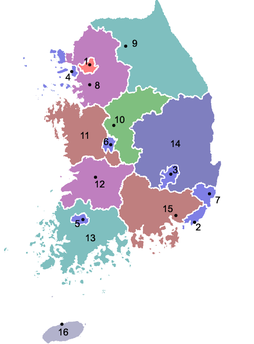 นครพิเศษ หรือ ทึกบยอลชีหมายเลข 1 โซล หรือ ซออุลมหานคร (Metropolitan Cities) หรือ กวางยอกชีหมายเลข 2 พูซาน
หมายเลข 3 แทกู 
หมายเลข 4 อินชอน 
หมายเลข 5 กวางจู 
หมายเลข 6 แทจอนหมายเลข 7 อุลซานจังหวัด (Provinces) หรือ โดหมายเลข 8 คยองกี 
หมายเลข 9 คังวอน 
หมายเลข 10 คยองซังบุกหมายเลข 11 คยองซังนัม 
หมายเลข 12 ชอนลานัม 
หมายเลข 13 ชอนลาบุก 
หมายเลข 14 ชุงชองบุก 
หมายเลข 15 ชุงชองนัม